Transylvania County Homeless Coalition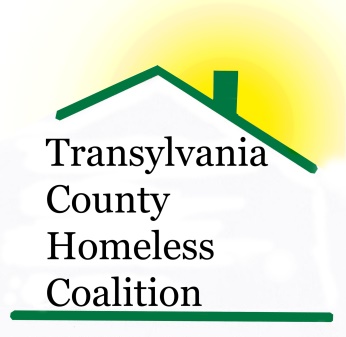 Meeting MinutesLocation: Brevard Housing Authority133 W. Morgan StreetBrevard, NC 28712Date: March 5, 2014Attendees:Jennifer Flood, Haven (Lead)					Shelly Miller, TC Schools		 Shawn Miller, Brevard Police Dept.				Louise Egerton, THAPKaitlin Huggins, TC Dept. of Public Health			Ron Schieve, CONNECTRhodney Norman, BHA, (Co-Lead)				Beth Branagan, TC SchoolsBarbara Sorenson, TRAIN					Susan Lefler, CommunityEmily Lowery, Haven						Donna Raspa, Sharing HouseAriana Detoro-Florlenza, VA							 Meeting called to order 9:00amAgency UpdatesBrevard PD- Sean Miller newly trained in mental health, CIT TrainingTCDPH- HUD, uses McKinney Vento definition of homelessTC Schools – Needs host homes for homeless students, not a part of the foster care system.  Families or individuals who would be willing to let a homeless student stay in their home until a more permanent situation could be found.SH- very busy- Getting Ahead Program is up and running, taking referralsCONNECT- Collaboration between school, DSS, The Health Dept. and the Family Place, Children’s Center- to assist families that fall below the bar of CPS and kept out of courtTRAIN- moving to work more with agencies on Charity Tracker rather than case managementBHA- 7 vacancies 1& 2 BRESG- Have not received reimbursementCode Purple- program suspended due to non-compliance with the program rules, volunteer safety is priorityPIT- compiling data- form keeps changing and new release is has not taken placeNCCEH- meeting in March (in-person) Rhodney said he will goVan Watkins memorial service planned for March 20, 2015 at 1 pmMeeting adjourned at 9:30 am